Қысқа мерзімді сабақ жоспары Колледж№2АМГПК№2АМГПКОқытушыК.С.Болатбекова К.С.Болатбекова Сабақтың өткізілген күні20.01.2120.01.21Модуль/ Пән атауыХимияХимияМамандық, біліктілік0105000 «Бастауыш білім беру» Біліктілігі: 0105061 «Тәрбиешінің көмекшісі»0105000 «Бастауыш білім беру» Біліктілігі: 0105061 «Тәрбиешінің көмекшісі»ТопШ-13; Ш-13к; И-17; И-17к; ИФ-15Ш-13; Ш-13к; И-17; И-17к; ИФ-15Сабақтың тақырыбы$1-$6. Қаныққан көмірсутектер. Алкандар.Циклоалкандар$1-$6. Қаныққан көмірсутектер. Алкандар.ЦиклоалкандарСабақ мақсаттары (SMART)(Өлшенетін қол жетімді, Блум таксономиясы бойынша)Органикалық химияны көмірсутектер мен олардың туындыларының химиясы деп түсіну; Органикалық заттардың құрылыс ерекшеліктерімен таныстыруОрганикалық химияны көмірсутектер мен олардың туындыларының химиясы деп түсіну; Органикалық заттардың құрылыс ерекшеліктерімен таныстыруБағалау критерийі (сабақ мақсаттарына сәйкес)Органикалық химияны көмірсутектер мен олардың туындыларының химиясы деп түсінеді.Органикалық заттардың құрылыс ерекшеліктерімен танысады. Органикалық химияны көмірсутектер мен олардың туындыларының химиясы деп түсінеді.Органикалық заттардың құрылыс ерекшеліктерімен танысады. Оқу барысында білім алушының игеретін кәсіби дағдылары Білу, түсіну, қолдануБілу, түсіну, қолдануСабақтың типіЖаңа сабақЖаңа сабақҚолданатын әдістерБелсенді, интербелсенді әдістерБелсенді, интербелсенді әдістерСабақты ұйымдастыру түрлеріЖеке, жұптық, топтық жұмыстарЖеке, жұптық, топтық жұмыстарҚолданатын технологиялар мен ЦФРСТО технологиясы, АКТ, Блум таксономиясының элементтеріСТО технологиясы, АКТ, Блум таксономиясының элементтеріПәнаралық байланысБиология, математикаБиология, математикаОқу және әдістемелік әдебиеттер, интернет ресурстары1.Химия 11сынып Жалпы білім беретін мектептің қоғамдық-гуманитарлық бағытына арналған оқулық, 2 бөлім, Алматы: «Мектеп», 2019ж. 2. Б. А. Мансуров "Химия" 10-11 сынып, Атамура 2015 ж. 3. Н.Нұрахметов, Қ.Бекішев « Х-10 сынып1.Химия 11сынып Жалпы білім беретін мектептің қоғамдық-гуманитарлық бағытына арналған оқулық, 2 бөлім, Алматы: «Мектеп», 2019ж. 2. Б. А. Мансуров "Химия" 10-11 сынып, Атамура 2015 ж. 3. Н.Нұрахметов, Қ.Бекішев « Х-10 сынып                   Сабақ барысы                   Сабақ барысы                   Сабақ барысы     Сабақ кезеңдері / жоспарланған уақытЖоспарланған іс-әрекетОқу құралдары мен ЦФРI. Ұйымдастыру кезеңі1.Топпен сәлемдесу2. Топтағы білімалушыларды түгендеу,келмеу себебін сұрау, анықтап білу.3.Білімалушылардың назарын сабаққа аудару.Сабақтың тақырыбы, мақсаты, және табысқа жету критерийлерімен таныстыру.  «5Т» ережесіТәртіп        ТалапТазалықТатулықТыныштық       III.  Білім алушылардың өз бетінше жұмысын ұйымдастыруІІ- кезең. «Ой қозғау»  «Миға шабуыл» әдісі (Өтілген материал бойынша білімдерін тексеру)Қосылыстарды органикалық және бейорганикалық заттарға жіктеңдер: АІСІ3 , СН4, С2Н6, СаСО3, СН3СООН, СН3ОН, С2Н5NH2, NH3, BaSO4, HNO3, NaOH, C2H5OH.   Ф.Б.Смайликтер«тамаша» , «жақсы»,«талаптан» ІІІ –кезең. «Қызығушылығын ояту» Болжау әдісі1-2топқа сұрақ (ауызша) 3.1. Эксперимент тәжірибе: парафин шамы жалынына ақ кәрлен табақшаны ұстау не/се қағазды жағу . Нәтижесі: көмірлену, күйенің түзілуі- бұл органикалық заттарда (С) көміртегі болатынын дәлелдейді.  Жаңа сабақ тақырыбы: Органикалық химияға кіріспе. Органикалық заттардың құрылысы мен қасиеті. А.М.Бутлеровтың теориясы. Органикалық заттардың классификациясы. Органикалық химия- көмірсутектер мен олардың туындыларын зерттейтін химияның бір саласы.3.2.  Оқулықпен жұмыс: 1.М. Оспанова, Қ.Аухадиева, Т.Белоусова Химия: Жалпы білім беретін мектептің жаратылыстану- математика бағытындағы 10-сыныбына арналған оқулық, 2 бөлім, Алматы: «Мектеп», 2019ж. «Түсіну» Топтық жұмыс 1-топ.1. Органикалық заттардың бейорганика-лық заттардан бірқатар ерекшеліктері.2.  Органикалық химияда қолданылатын формулалар.2-топ:3.Химиялық құрылыс теориясының шығуына игі ықпалын тигізген алғы шарттар.   4. А.М.Бутлеровтың химиялық құрылыс теориясы, және оның қағидалары.3-топ: 5.Органикалық заттардың құрылысы мен құрамы. Изомерлену6. Органикалық қосылыстардың жіктелуі номенклатурасы.  Ф.Б. Екі жұлдыз, бір тілек» әдісі  Интерактивті тақта, компьютерФ.Б.  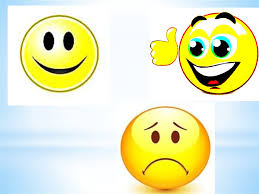 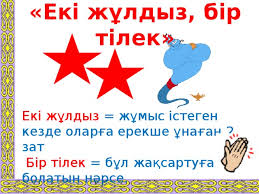 IV. Ағымдағы тексеруді іске асыруТірек білімді нақтылау. «Ой толғау».«Білу-түсіну» деңгейі. ЖЖ  жұмыс. (ауызша)1.Оқулықтан 51б. 1-2-3-4-сұрақтарға жауап беру. «Қолдану» деңгейі. Ж.Ж. 1. Оқулықтан 51б. №4-5-6-7 жаттығулар (жазбаша)2- есеп. Белгісіз алканның сутек бойынша Тығыздығы 29. Алканның молекулалық массасын есептеп, формуласын анықтаңдар.  ІV. Қорытынды. «Инсерт» әдісі. 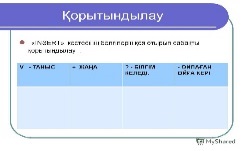 V.Үй тапсырмасы жайлы ақпарат$60-64. Оқу, лекцияны жазу 2)Тірек ұғымдармен жұмыс. 3) №1. Молекулалық формуланы табуға есеп шығару.  Құрамында 82,75% (C ) және 17,25% (H) бар қосылыстың ауамен салыстырғандағы тығыздығы 2-ге тең. Осы қосылыстың молекулалық формуласын табыңдар. VI. Бағалау. Блум таксономиясы 90-100б – 570- 89б – 4 50 – 69б – 3 0 – 49б -  2VIІ. РефлексияТабыс баспалдағы   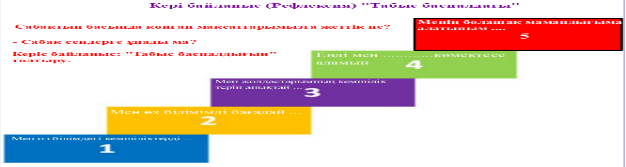 